1. snov: UTRJEVANJE  KULTURNA IN MATERIALNA DEDIŠČINAV tem tednu boste ponovili zadnji učni sklop o materialni in nematerialni dediščini – moder v učbeniku. Rešili boste naloge, ki so priložene spodaj. Če imaš možnost jih natisni in prilepi v zvezek.Ne pozabi: Novo snov znaš takrat, ko jo znaš ob zaprtem učbeniku ali zvezku na glas obnoviti (s svojimi besedami) in jo znaš povezati s preteklimi snovmi! Na poti k spoznavanju novega ti pomagajo slike iz učbenika, tvoji izpiski in naloge v delovnem zvezku oz. vprašanja v učbeniku.Izdeluj svoj časovni trak (6.b in 6.c), da bo pripravljen do datuma, ko ga bo potrebno oddati – NE PREJ!!!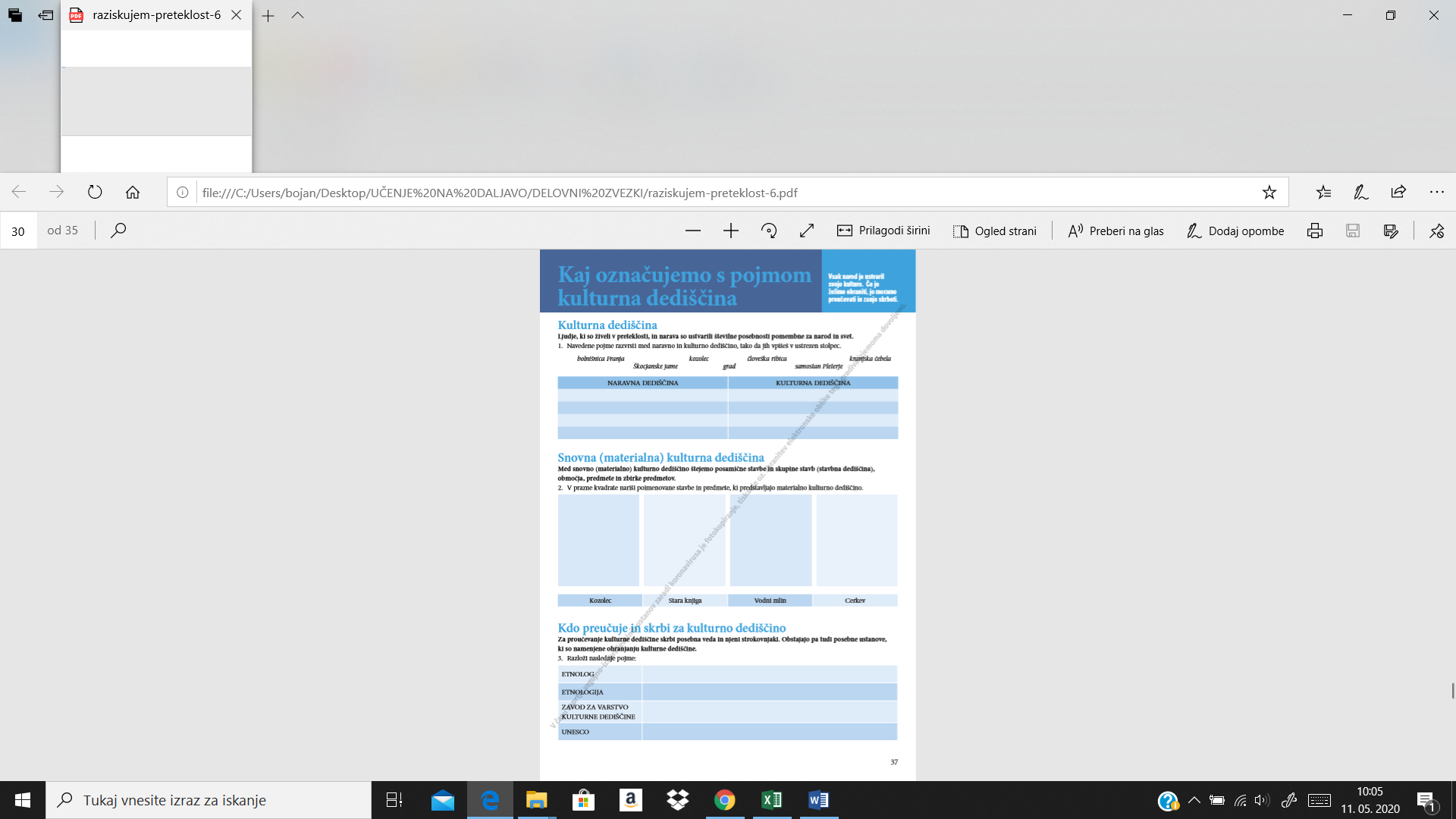 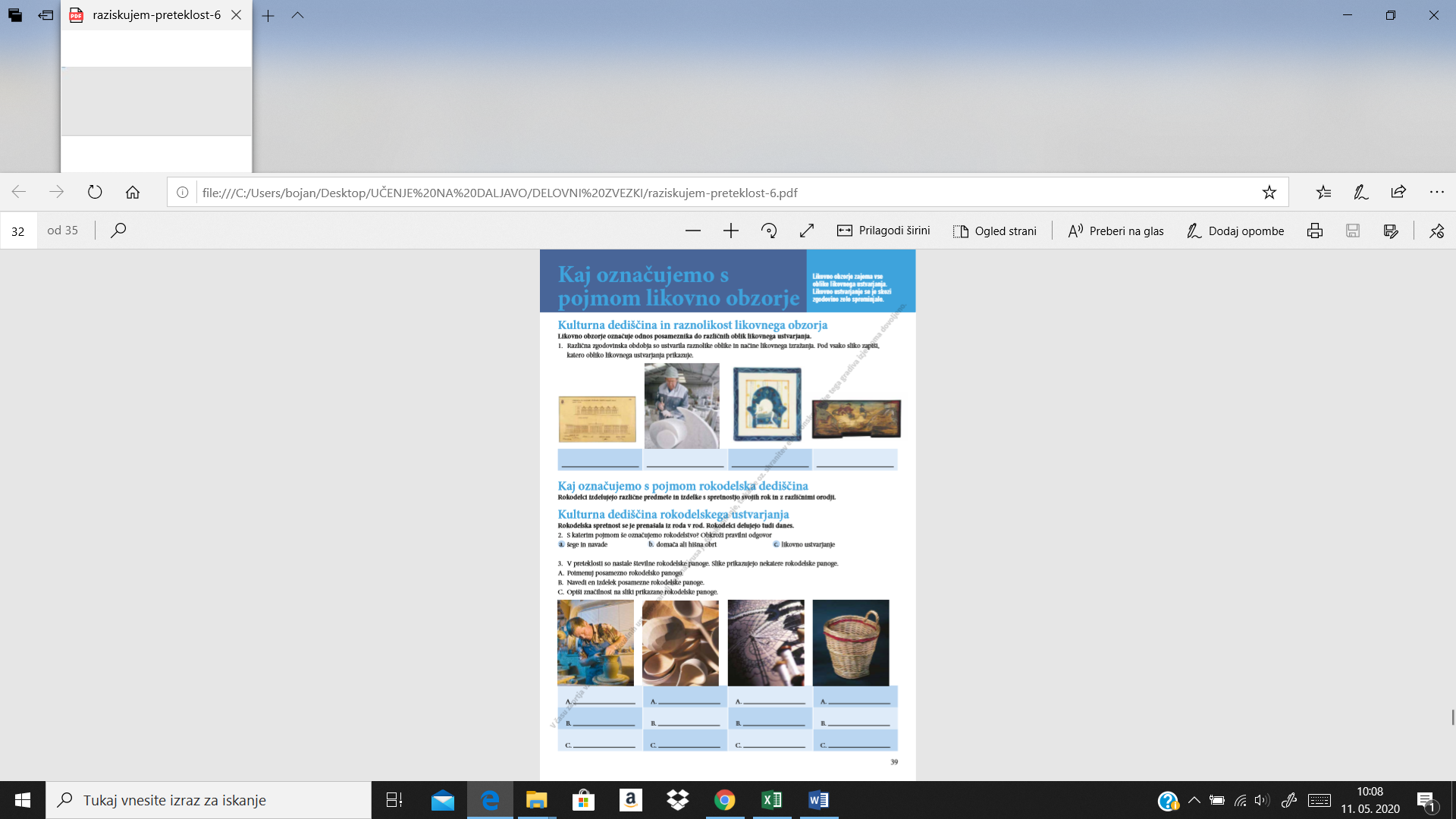 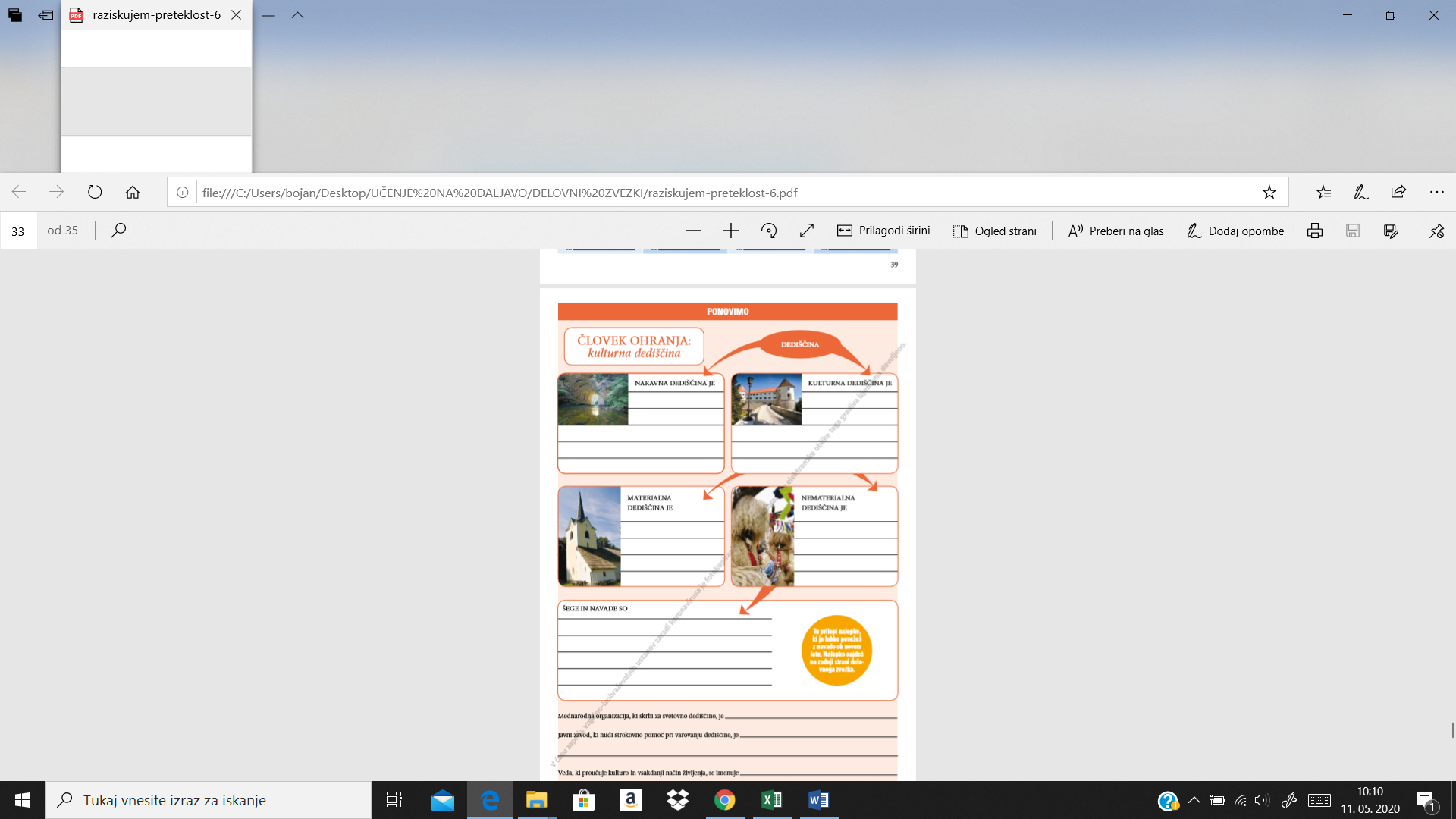 